DESCRIPTION OF CREW RESOURCE MANAGEMENT TRAINING CRM is a training method aimed at improving the human factors and non-technical skills (NOTECHS) associated with accidents and disasters occurring within high reliability industries. Depending on the industry the NOTECHS can differ, thus the modules within a CRM programme are not always the same. Once research is carried out in the industry and the NOTECHS are identified the course is then composed (broadly in accordance to the CRM course design format seen) with each NOTECH a defined module in which candidates are taught in skills and techniques in how to manage and control effectively. CRM courses are commonly conducted using class based and simulator methods but there is no standardised method for conducting a CRM course. The courses run for a week and go over all that is involved within each module – each module being an identified NOTECH for that specific industry.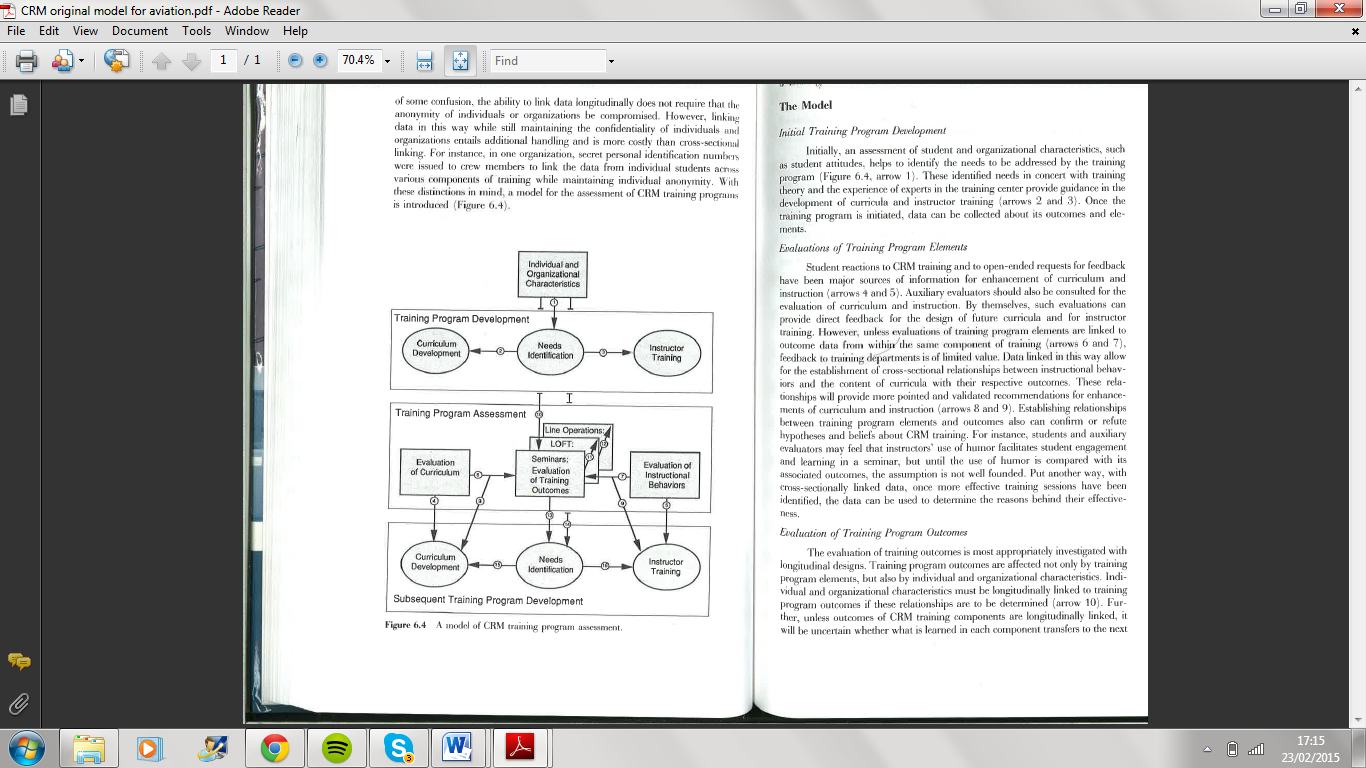 OFFSHORE DRILLING CRM QUESTIONNAIREOFFSHORE DRILLING CRM QUESTIONNAIRE1. In your opinion how safe is the offshore drilling industry?2. Are current offshore drilling training requirements sufficient in ensuring safety for all members of drilling operations?3. What do you believe is the biggest risk to the health and safety of offshore drilling employees?Type Text for Other Here4. What human factors (or NOTECHS) do you believe play an integral role in offshore drilling safety? Please type answer here5. How important is it for offshore drilling employees to have good cognitive skills (NOTECHS) in order to operate safely?6. Do you have any prior experience in Crew Resource Management Training?7. From your understanding of Crew Resource Management Training do you think …8.  Do you think the offshore drilling industry would benefit from a training method such as CRM?9. Would you recommend the use of CRM in offshore drilling training requirements?10. Do you have any further thoughts on the use of CRM as a training tool applied to the offshore drilling industry?Please type answer hereNAME:  Please Type HereJOB TITLE:  Please Type Here